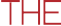 MUSIC (VCE VET)AHILA NAVARATNAM RECEIVED A PERFECT MUSIC (VCE VET) SCORE IN 2014.My name is…Ahila NavaratnamI went to…Methodist Ladies CollegeIn Music (VCE VET), I received a score of…50The thing I liked best about doing this subject was…it allowed me to follow my passion for music through my studies. It was so different from my other VCE subjects so it offered a nice contrast.This year (2015) I am doing… Bachelor of Arts at The University of MelbourneThe best advice I can give VCE studentsabout this exam is…enjoy your performance, you are more likely to be relaxed and perform better.Do not over practice, over practicing can make you second-guess something that you have actually already mastered.Pretend your exam isn’t an exam, I know that sounds bizarre, but if you envision yourself on a real stage, in front of a real audience you can truly put on a great performance.The best advice I got from my teacher aboutthis exam was…just enjoy every moment of it.Be conﬁdent, you have been working hard all year, now is just your opportunity to showcase your skills.In the month before this VCE exam, I…practiced my set over and over again to make sure I was absolutely happy with it, it also meant that when it came to my exam, it was like just another run through. I usedpracticing for VET Music like a break from studying for my other subjects, because I loved playing the music, it was leisure time and study combined into one!In the week before this VCE exam I... ran through my set a few times but made sure not to over do it. Instead I focused on the other elements of my exam like my clothes, decoration for my set and tech gear. This meant that I was still focusing on my exam but not stressing over the music aspect.On exam day, I prepared myself by… I didn’t play my set at all, I just got ready and mentally thought about how it was going to go. Every time I felt myself getting nervous, I just told myself to enjoy the experience.After the exam, I…went for coffee with my mum and discussedhow it went, I didn’t stress about it, I just knew I had tried my best and could now focus on other exams.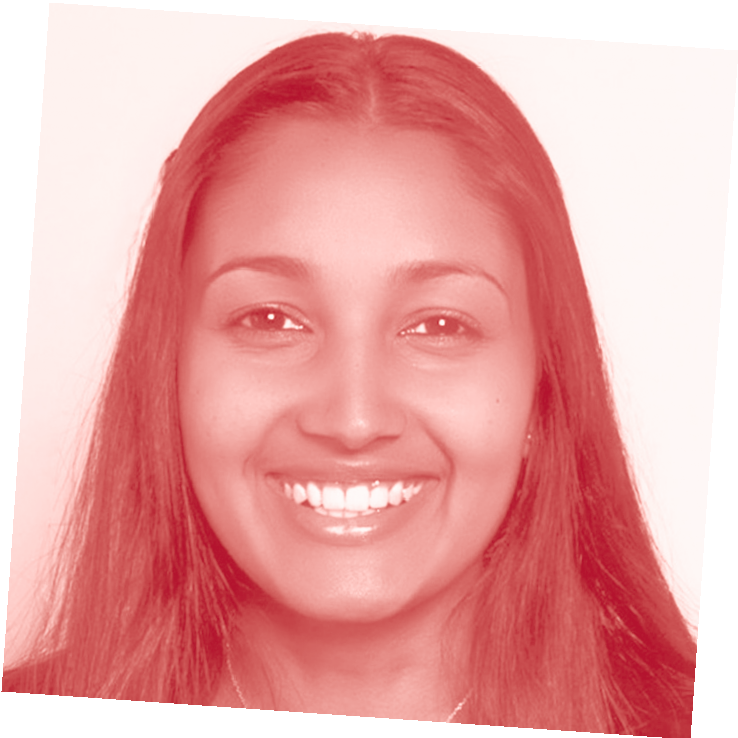 The best exam advice I received from my parents, siblings or friends was… just go in there and do what you love the best way you can.I didn’t work a part-time job during year 12 because…I thought, personally, it would be too hard to juggle. That said, whether or not you can balance a job with school comes down to the individual and their time management.For more tips like this and for advice about looking after yourself during vce exams, please visitwww.education.vic.gov.au/school/ students/pages/vce.aspx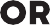 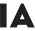 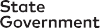 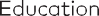 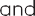 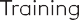 